.......................................................................................................................................................................................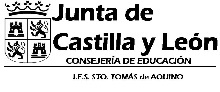 El alumno/a  ha sido inscrito en Ciclo de acuerdo con su solicitud. En Íscar, a _____ de _________________ de 2019Firma del funcionarioLEE DETENIDAMENTE LAS INSTRUCCIONES ANTES DE CUMPLIMENTAR LA MATRÍCULASobre de matrícula tamaño DIN-A4 (Lo aporta el alumno)Pon tu nombre, tus apellidos y el curso en el que te matriculas.Comprueba que están en él todos los documentos que debes incluir. Solo se recogerá la matrícula si están todos los documentos requeridos y bien cumplimentados.Documentos a incluir:Solicitud de matrícula.1 fotografía con tu nombre y apellidos escritos al dorso1 fotocopia del DNI / NIE o Pasaporte.Resguardo del pago del Seguro Escolar efectuado en Caja España (1,12 €) para los menores de 28 años. Elegir modo:Mediante impreso recogido en la Conserjería del centro.Mediante transferencia bancaria IBAN ES05 2103 4326 9100 3306 5868. Concepto: indicar nombre del alumno y curso.Fotocopia del documento de afiliación a la seguridad Social del alumno.Autorización permitiendo o negando abandonar el centro en los recreos cumplimentado y firmado.Documento consentimiento Reglamento General Protección de Datos cumplimentado y firmado. Documento información enfermedades y atención sanitaria cumplimentado y firmado (solo si es necesario).Documento de solicitud de matrícula:Rellena con claridad todos los datos CON LETRA MAYÚSCULA, especialmente los personales y familiares.Es muy importante indicar los teléfonos de contacto: fijo y móviles de los padres o tutores.Una vez matriculado, exige el resguardo de matrícula debidamente sellado y firmado. Deberás conservar este resguardo durante todo el curso.Acceso:Directo: Estar en posesión del Título de Graduado en Educación Secundaria Obligatoria o de un nivel académico superior.Estar en posesión de un título de Técnico o de Técnico Auxiliar o equivalente a efectos académicos.Haber superado el segundo curso del Bachillerato Unificado y Polivalente (BUP).Mediante prueba (para quienes no tengan alguno de los requisitos anteriores)Haber superado la prueba de acceso a ciclos formativos de grado medio (se requerirá tener, al menos, diecisiete años, cumplidos en el año de realización de la prueba).E. Documento de inscripción como socio del A.M.P.A.Si la familia desea ser socio del AMPA, debe rellenar el documento de inscripción y presentarlo en Caja España. 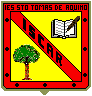 SOLICITUD DE MATRÍCULACICLO FORMATIVOCurso 2019-20Curso 2019-20SOLICITUD DE MATRÍCULACICLO FORMATIVONº expedienteDATOS PERSONALES Y FAMILIARESDATOS PERSONALES Y FAMILIARESDATOS PERSONALES Y FAMILIARESDATOS PERSONALES Y FAMILIARESDATOS PERSONALES Y FAMILIARESDATOS PERSONALES Y FAMILIARESDATOS PERSONALES Y FAMILIARESDATOS PERSONALES Y FAMILIARESDATOS PERSONALES Y FAMILIARESAPELLIDOS DEL ALUMNO/A:APELLIDOS DEL ALUMNO/A:APELLIDOS DEL ALUMNO/A:APELLIDOS DEL ALUMNO/A:APELLIDOS DEL ALUMNO/A:APELLIDOS DEL ALUMNO/A:APELLIDOS DEL ALUMNO/A:NOMBRE DEL ALUMNO/A:NOMBRE DEL ALUMNO/A:LUGAR DE NACIMIENTO:PROVINCIA DE NACIMIENTO:NACIONALIDAD:LUGAR DE NACIMIENTO:PROVINCIA DE NACIMIENTO:NACIONALIDAD:LUGAR DE NACIMIENTO:PROVINCIA DE NACIMIENTO:NACIONALIDAD:LUGAR DE NACIMIENTO:PROVINCIA DE NACIMIENTO:NACIONALIDAD:FECHA NACIMIENTO:EDAD: SEXO:  Masculino                      Femenino    FECHA NACIMIENTO:EDAD: SEXO:  Masculino                      Femenino    FECHA NACIMIENTO:EDAD: SEXO:  Masculino                      Femenino    D.N.I.:  N.I.E.: PASAPORTE: D.N.I.:  N.I.E.: PASAPORTE: LUGAR DE NACIMIENTO:PROVINCIA DE NACIMIENTO:NACIONALIDAD:LUGAR DE NACIMIENTO:PROVINCIA DE NACIMIENTO:NACIONALIDAD:LUGAR DE NACIMIENTO:PROVINCIA DE NACIMIENTO:NACIONALIDAD:LUGAR DE NACIMIENTO:PROVINCIA DE NACIMIENTO:NACIONALIDAD:FECHA NACIMIENTO:EDAD: SEXO:  Masculino                      Femenino    FECHA NACIMIENTO:EDAD: SEXO:  Masculino                      Femenino    FECHA NACIMIENTO:EDAD: SEXO:  Masculino                      Femenino    Nº SEG. SOCIAL: Nº SEG. SOCIAL: PADRE / TUTOR LEGAL NOMBRE Y APELLIDOS:D.N.I. /N.I.E. /PASAPORTE: PADRE / TUTOR LEGAL NOMBRE Y APELLIDOS:D.N.I. /N.I.E. /PASAPORTE: PADRE / TUTOR LEGAL NOMBRE Y APELLIDOS:D.N.I. /N.I.E. /PASAPORTE: PADRE / TUTOR LEGAL NOMBRE Y APELLIDOS:D.N.I. /N.I.E. /PASAPORTE: PADRE / TUTOR LEGAL NOMBRE Y APELLIDOS:D.N.I. /N.I.E. /PASAPORTE: MADRE / TUTORA LEGAL NOMBRE Y APELLIDOS:D.N.I. / N.I.E. /PASAPORTE: MADRE / TUTORA LEGAL NOMBRE Y APELLIDOS:D.N.I. / N.I.E. /PASAPORTE: MADRE / TUTORA LEGAL NOMBRE Y APELLIDOS:D.N.I. / N.I.E. /PASAPORTE: MADRE / TUTORA LEGAL NOMBRE Y APELLIDOS:D.N.I. / N.I.E. /PASAPORTE: DOMICILIODOMICILIODOMICILIODOMICILIODOMICILIOCÓDIGO POSTALCÓDIGO POSTALCÓDIGO POSTALLOCALIDAD Y PROVINCIAALUMNO/A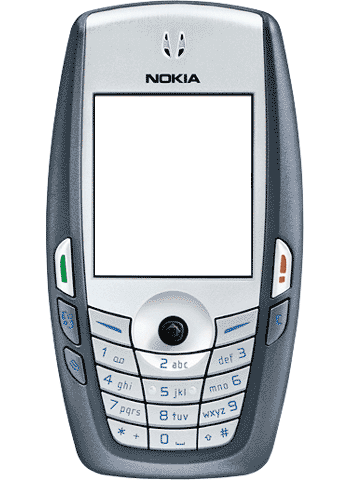 FAMILIAR (Fijo)PADRE / TUTOR LEGALPADRE / TUTOR LEGALPADRE / TUTOR LEGALPADRE / TUTOR LEGALMADRE / TUTORA LEGALMADRE / TUTORA LEGALHERMANOS EN EL CENTRO: Número:           Curso: e-mail padre:e-mail padre:e-mail padre:e-mail madre:e-mail madre:e-mail madre:e-mail madre:e-mail alumno/a:e-mail alumno/a:ÚLTIMOS ESTUDIOS CURSADOSÚLTIMOS ESTUDIOS CURSADOSÚLTIMOS ESTUDIOS CURSADOSCENTRO PROCEDENCIA (si eres nuevo)CENTRO PROCEDENCIA (si eres nuevo)CENTRO PROCEDENCIA (si eres nuevo)CENTRO PROCEDENCIA (si eres nuevo)CENTRO PROCEDENCIA (si eres nuevo)TRANSPORTE ESCOLAR       SI            NO     SE MATRICULA (marca con una X lo que corresponda)                               POR PRIMERA VEZ                          REPITE   CURSO EN QUE SE MATRICULA                                                                     1º CURSO           2º CURSO (INCLUIDA FCT)   MÓDULOS PROFESIONALES A CURSARMÓDULOS PROFESIONALES A CURSARPRIMER CURSOSEGUNDO CURSOCaracterísticas y necesidades de las personas en situación de dependencia.                                Atención y apoyo psicosocial        Apoyo domiciliario                         Atención sanitaria                          Formación y orientación laboral     Organización de la atención a las personas                          Destrezas sociales                                                 Apoyo a la comunicación                                       Atención higiénica                                                  Teleasistencia                                                        Primeros auxilios                                                    Empresa e iniciativa emprendedora                       Formación en centros de trabajo (FCT)                  En Íscar, a  Fdo.  (Firma, nombre y apellidos del padre, madre, tutor legal)Fecha de recepción en el CentroSello del Centro